Radius Heroes Awards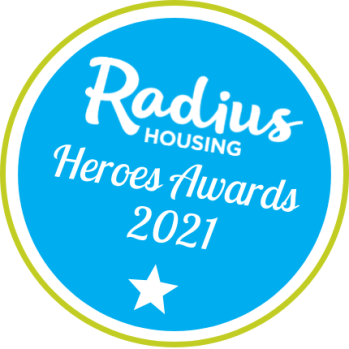 Nominate 2021 Nominee Name:Address/Scheme:Category Please state the category you wish to enter…Category Please state the category you wish to enter…Best Kept Garden / Community Pride / Healthy Living & Learning / Good Neighbour Award / Creativity Award /  Lockdown LegendBest Kept Garden / Community Pride / Healthy Living & Learning / Good Neighbour Award / Creativity Award /  Lockdown LegendTell us about the nominee (no more than 300 words)Tell us about the nominee (no more than 300 words)FOR OFFICE USE ONLY                                                                                                       /20FOR OFFICE USE ONLY                                                                                                       /20Supporting Information You may send up to 5 photos,videos, posters etc. to support your application.  If you have attached any supporting information please note below:  We will try our best to return any printed photos, please ensure the return name/address is noted on the back.  Supporting Information You may send up to 5 photos,videos, posters etc. to support your application.  If you have attached any supporting information please note below:  We will try our best to return any printed photos, please ensure the return name/address is noted on the back.  Tell us about you:  Tell us about you:  Name:Address:Email:Phone: Thank you for submitting your nomination for the Radius Awards 2021. Deadline for nominations is Friday, 4 June 2021Did you know you can also enter online at https://tinyurl.com/RadH21  Please post your completed entry to: Scheme Awards, Communities Holywood, Radius Housing Association, FREEPOST BEL4018, Holywood, BT18 9BR or email tenant.engagement@radiushousing,org.Thank you for submitting your nomination for the Radius Awards 2021. Deadline for nominations is Friday, 4 June 2021Did you know you can also enter online at https://tinyurl.com/RadH21  Please post your completed entry to: Scheme Awards, Communities Holywood, Radius Housing Association, FREEPOST BEL4018, Holywood, BT18 9BR or email tenant.engagement@radiushousing,org.